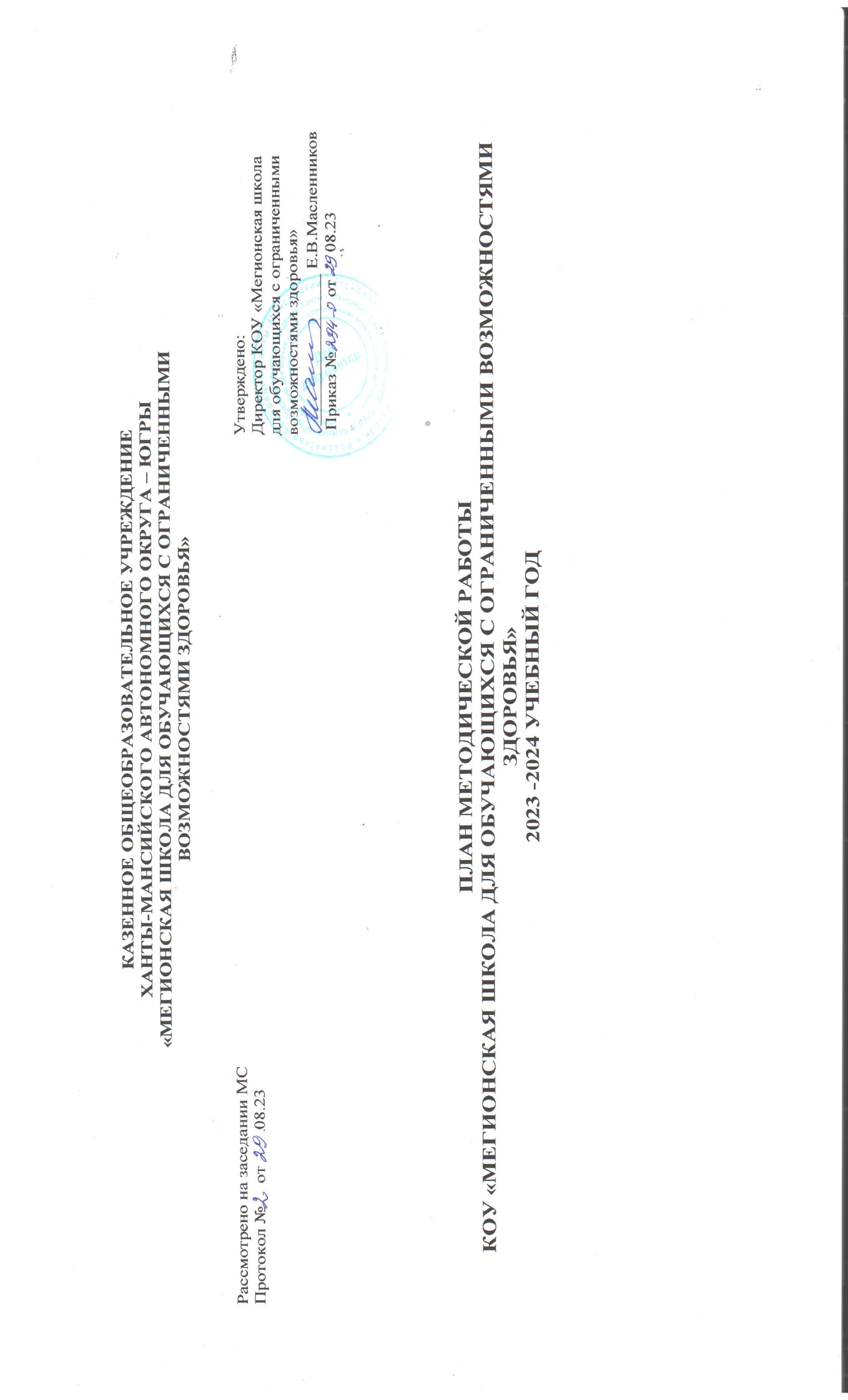 Планметодической работы КОУ «Мегионская школа   для обучающихся с ограниченными возможностями здоровья»на 2022 -2023 учебный годЕдиная методическая тема: «Развитие профессиональных компетентностей педагогов как фактор достижения современного качества образования и воспитания обучающихся в условиях реализации ФГОС О УО и введения ФАООП».Цель: методическое сопровождение системного развития профессионального роста учителей, повышение качества образования и совершенствование образовательного процесса в соответствии с требованиями ФГОС О УО.Задачи: ​1. Оптимизировать работу по использованию современных подходов в изучении учебных предметов на минимальном и достаточном уровнях.2. Создать условия для обеспечения качественной оценки знаний учащихся при освоении ими учебных программ.3. Создать условия для повышения профессиональной компетентности педагогов через их участие в профессиональных конкурсах, обучающих семинарах и курсовой подготовке.4. Создать условия для обобщения и распространения положительного педагогического опыта творчески работающих учителей через организацию открытых уроков, проведение методических недель.5. Продолжить работу по реализации компетентностного и личностно-ориентированного подхода в обучении согласно ФАОП.План методической работы школы   по направлениям      Методист                                                                                                                	Н.Г.Ковальчук 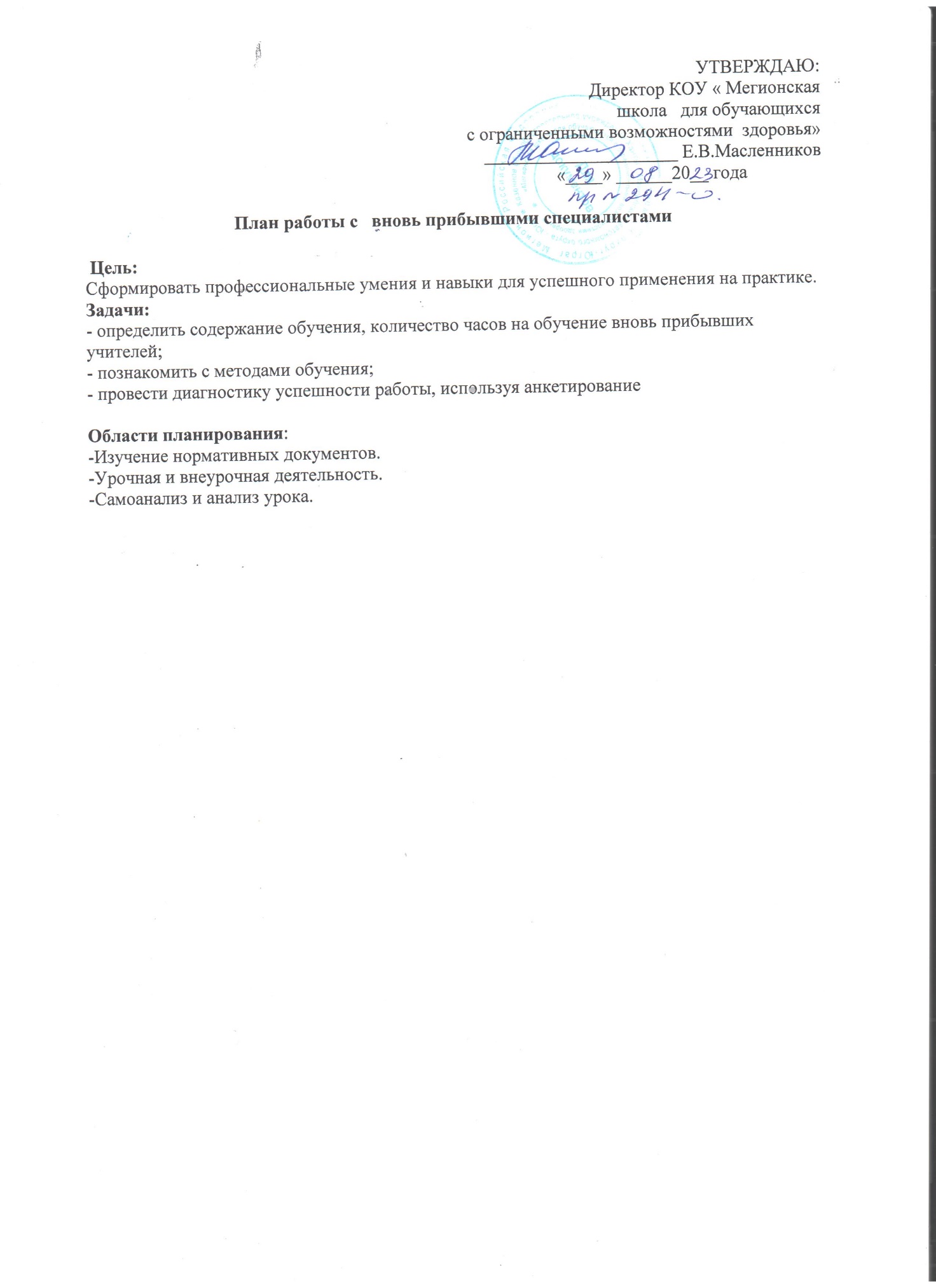            УТВЕРЖДАЮ:Директор КОУ « Мегионская                                                                                                                                                                           школа   для обучающихся с ограниченными возможностями  здоровья»_____________________ Е.В.Масленников                                                                                                                         «____» ______20__ года      План работы с   вновь прибывшими специалистами Цель:Сформировать профессиональные умения и навыки для успешного применения на практике. Задачи: - определить содержание обучения, количество часов на обучение вновь прибывших учителей; - познакомить с методами обучения; - провести диагностику успешности работы, используя анкетированиеОбласти планирования: -Изучение нормативных документов. -Урочная и внеурочная деятельность. -Самоанализ и анализ урока.Методист                                                                           Н.Г.Ковальчук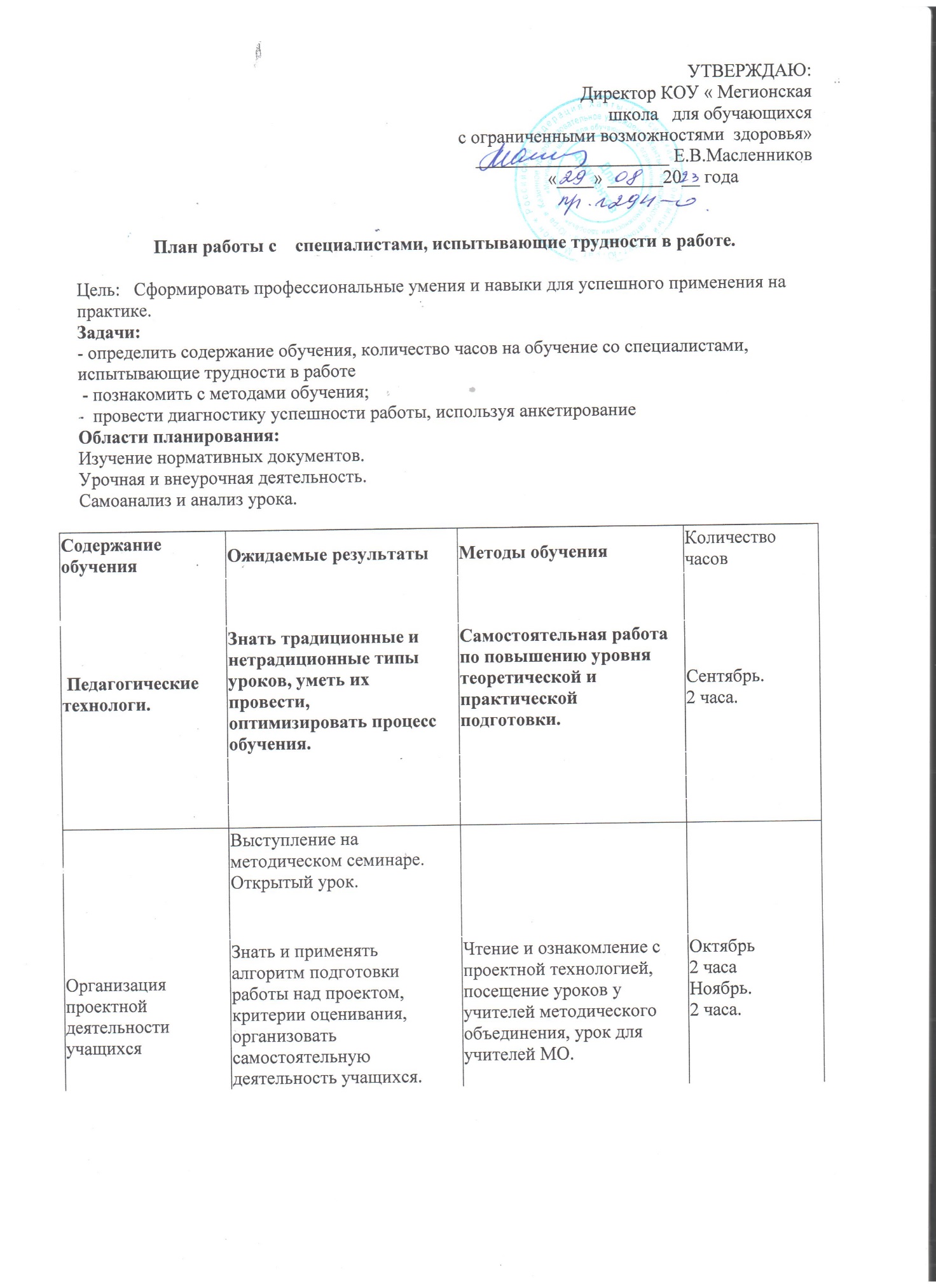    УТВЕРЖДАЮ:Директор КОУ « Мегионская                                                                                                                                                                           школа   для обучающихся с ограниченными возможностями  здоровья»_____________________ Е.В.Масленников                                                                                                                         «____» ______20__ года      План работы с    специалистами, испытывающие трудности в работе.Цель:   Сформировать профессиональные умения и навыки для успешного применения на практике. Задачи: - определить содержание обучения, количество часов на обучение со специалистами, испытывающие трудности в работе - познакомить с методами обучения; -  провести диагностику успешности работы, используя анкетированиеОбласти планирования: Изучение нормативных документов. Урочная и внеурочная деятельность. Самоанализ и анализ урока.  Методист                                                                           Н.Г.Ковальчук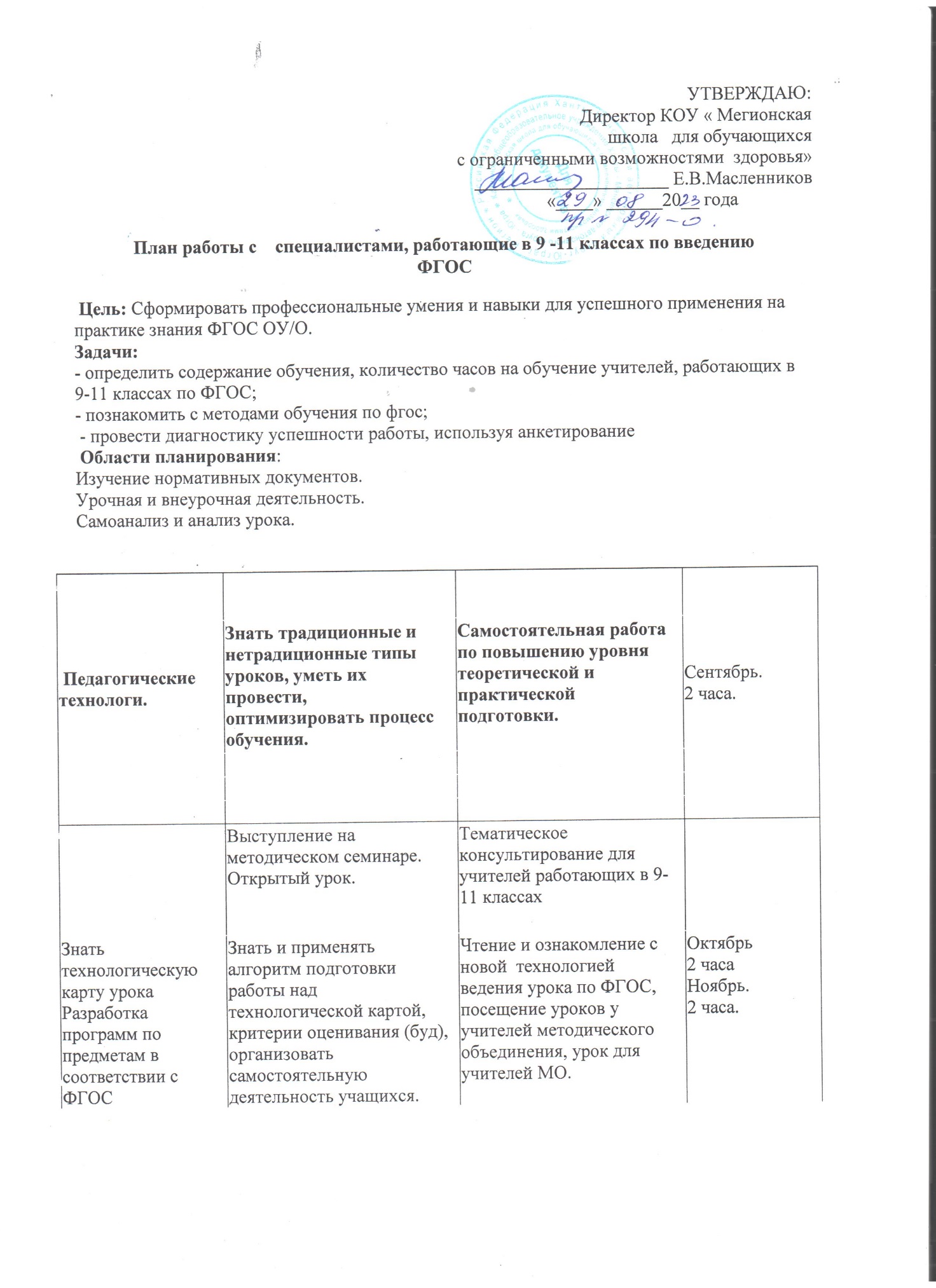 УТВЕРЖДАЮ:Директор КОУ « Мегионская                                                                                                                                                                           школа   для обучающихся с ограниченными возможностями  здоровья»_____________________ Е.В.Масленников                                                                                                                         «____» ______20__ года     План работы с    специалистами, работающие в 9 -11 классах по введению ФГОС Цель: Сформировать профессиональные умения и навыки для успешного применения на практике знания ФГОС ОУ/О. Задачи: - определить содержание обучения, количество часов на обучение учителей, работающих в 9-11 классах по ФГОС; - познакомить с методами обучения по фгос;  - провести диагностику успешности работы, используя анкетирование Области планирования: Изучение нормативных документов. Урочная и внеурочная деятельность. Самоанализ и анализ урока. Методист:                                                                     Н.Г.Ковальчук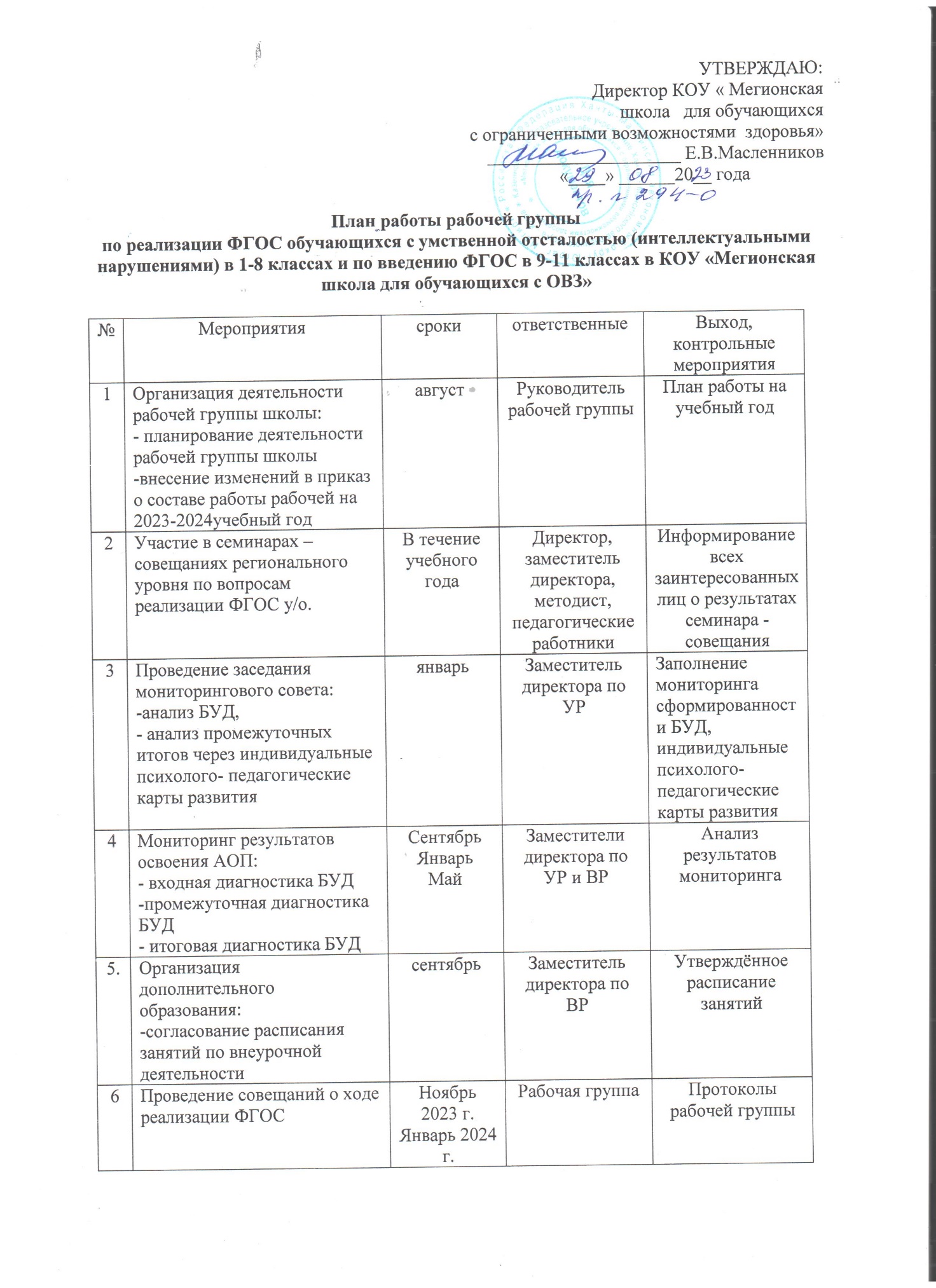 УТВЕРЖДАЮ:Директор КОУ « Мегионская                                                                                                                                                                           школа   для обучающихся с ограниченными возможностями  здоровья»_____________________ Е.В.Масленников                                                                                                                         «____» ______20__ года      План работы рабочей группыпо реализации ФГОС обучающихся с умственной отсталостью (интеллектуальными нарушениями) в 1-8 классах и по введению ФГОС в 9-11 классах в КОУ «Мегионская школа для обучающихся с ОВЗ»Методист                                                                           Н.Г.Ковальчук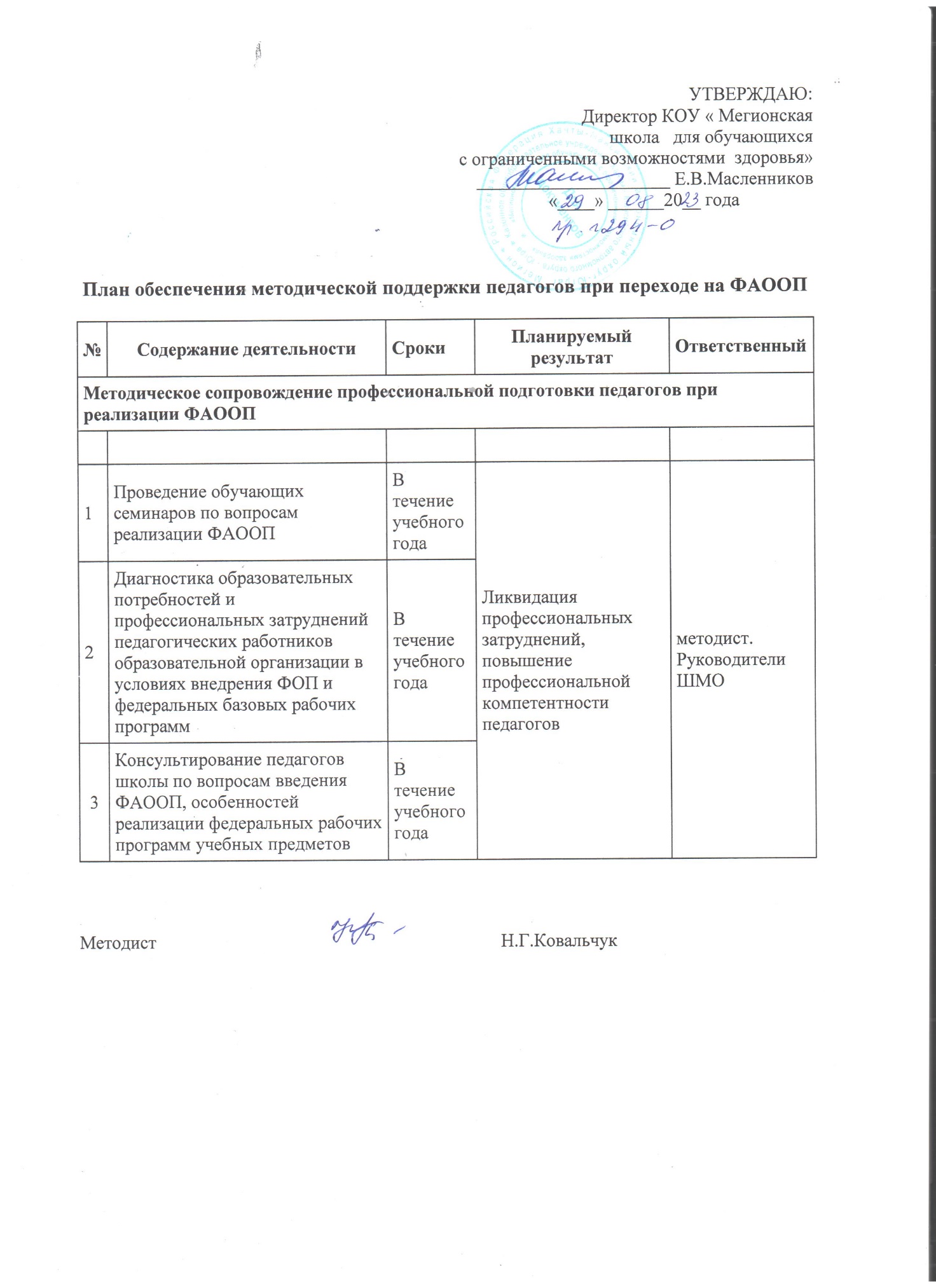    УТВЕРЖДАЮ:Директор КОУ « Мегионская                                                                                                                                                                           школа   для обучающихся с ограниченными возможностями  здоровья»_____________________ Е.В.Масленников                                                                                                                         «____» ______20__ года      План обеспечения методической поддержки педагогов при переходе на ФАООП Методист                                                                           Н.Г.КовальчукОсновные направленияЦелиФормы и виды деятельностиСодержаниедеятельностиСрокиОтветственные1. Обеспечение управления методической работойОбеспечить непрерывную связь системы научно-методической работы.1. Работа педагогического совета.2. Работа методического совета.3. Работа школьных МО.4. Организация временных творческих групп.5. Работа над ЕМТ. 1. Темы педагогических советов.2.Вопросы,                 планируемые на заседание МС3. План работы всех МОАвгуст -   сентябрь Директор2. Обеспечение условий для непрерывного совершенствования профессионального мастерства педагогических работников Создать условия для непрерывного повышения уровня профессиональной компетентности учителя, совершенствовать их деятельность в опытно-экспериментальной работе через различные формы методической учёбы1. Семинары, «круглые столы», дефектологический всеобуч.2. Работа с аттестуемыми учителями.3. Работа с молодыми и новыми специалистами.1. Темы семинаров, дефектологического всеобуча.Сентябрь- октябрьЗам.директора по  УР, ВР, методист, рук. МО.3. Информационное обеспечение образовательного процессаОбеспечить методическими и практическими материалами образовательный процесс1. Создание банка информационных материалов1. Создание методических материаловВ  течение  учебного года   Методист 4. Обеспечение условий для изучения, обобщения и распространения передового опытаВыявить творческий уровень и потенциальные возможности учителей для изучения, обобщения и распространения их работыИзучение опыта учителей школы1. Посещение уроков.2. Творческие отчёты учителей по индивидуальным темам самообразования 3. Обмен опытом.4. «Открытые» уроки.5. Предметные   декады (недели). В теч. уч. годаМарт – апрель Зам.директора по  УР, ВР, методист, рук. МО.5. Обеспечение внеклассной работы по учебным предметамСоздать условия для развития познавательных, интеллектуальных способностей обучающихсяВнеклассная работа по предмету.1. Предметные недели.2. Школьные предметные олимпиады.3. Творческие выставкиНоябрь, апрель, май Зам. директора по методист, рук. МО. 6. Обеспечение контрольно-аналитической экспертизы1.Выявить степень реализации задач, поставленных в методической работе школы.2. Регулировать и корректировать уровень профессионального мастерства.Организация контроля и анализа профессиональной подготовки учителей.1. Посещение и анализ уроков.2. Анкетирование.3. Экспертное оценивание аттестуемых учителей.4. Смотр учебных кабинетов.5.Диагностика.В течение года, сентябрь, декабрь, майЗам. директора, методист№Содержание работыСрокУчастникиОтветственныйФормы отчётных документов1. Повышение квалификации 1. Повышение квалификации 1. Повышение квалификации 1. Повышение квалификации 1. Повышение квалификации 1. Повышение квалификации 1.1 Курсовая переподготовка1.1 Курсовая переподготовка1.1 Курсовая переподготовка1.1 Курсовая переподготовка1.1 Курсовая переподготовка1.1 Курсовая переподготовка1.1.1Составление плана прохождения курсов повышения квалификацииПерспективный план курсовой переподготовкиСентябрьПедагогический коллективЗам. директора по УР , ВР, методист1.1.2 Составление заявок по прохождению курсовОрганизация прохождения курсовСентябрьПедагогический коллективЗам. директора по УР , ВР, методистОрганизация прохождения курсов1.1.3 Составление перспективного плана повышения квалификации педагогических кадров в связи с введением ФГОССентябрьПедагогический коллективЗам. директора по УР , ВР, методистПовышение квалификации1.2. Занятия школы профессионального мастерства. Работа с вновь прибывшими специалистами. Цель: Сформировать профессиональные умения и навыки для успешного применения на практике.1.2. Занятия школы профессионального мастерства. Работа с вновь прибывшими специалистами. Цель: Сформировать профессиональные умения и навыки для успешного применения на практике.1.2. Занятия школы профессионального мастерства. Работа с вновь прибывшими специалистами. Цель: Сформировать профессиональные умения и навыки для успешного применения на практике.1.2. Занятия школы профессионального мастерства. Работа с вновь прибывшими специалистами. Цель: Сформировать профессиональные умения и навыки для успешного применения на практике.1.2. Занятия школы профессионального мастерства. Работа с вновь прибывшими специалистами. Цель: Сформировать профессиональные умения и навыки для успешного применения на практике.1.2. Занятия школы профессионального мастерства. Работа с вновь прибывшими специалистами. Цель: Сформировать профессиональные умения и навыки для успешного применения на практике.По отдельному плануПо отдельному плануПо отдельному плануПо отдельному плануПо отдельному плануПо отдельному плану1.3. Аттестация педагогических работниковЦель: определение соответствия уровня профессиональной компетентности и создание условий для повышения квалификационной категории педагогических работников1.3. Аттестация педагогических работниковЦель: определение соответствия уровня профессиональной компетентности и создание условий для повышения квалификационной категории педагогических работников1.3. Аттестация педагогических работниковЦель: определение соответствия уровня профессиональной компетентности и создание условий для повышения квалификационной категории педагогических работников1.3. Аттестация педагогических работниковЦель: определение соответствия уровня профессиональной компетентности и создание условий для повышения квалификационной категории педагогических работников1.3. Аттестация педагогических работниковЦель: определение соответствия уровня профессиональной компетентности и создание условий для повышения квалификационной категории педагогических работников1.3. Аттестация педагогических работниковЦель: определение соответствия уровня профессиональной компетентности и создание условий для повышения квалификационной категории педагогических работников№Содержание работыСрокУчастникиОтветственныйФормы отчётных документов1.3.1Консультации по вопросам «Методические рекомендации по вопросам аттестации» В течение года Аттестующиеся Методист 1.3.2Групповая консультация для аттестующийся педагогов «Анализ собственной педагогической деятельности» Сентябрь АттестующиесяМетодистПреодоление затруднений при написании педагогом самоанализа деятельности  1.3.3Индивидуальные консультации по заполнению заявлений при прохождении аттестации В течение аттестационного периода АттестующиесяМетодистПреодоление затруднений при написании педагогом заявлений 1.3.4 Информирование о прохождении аттестации   Апрель-май  АттестующиесяМетодистСписок педагогических работников, аттестующихся на категории 1.3.5Уточнение списка аттестуемых педагогических работников в 2023 -2024 учебном году Сентябрь АттестующиесяМетодистСписок аттестуемых педагогических работников  1.3.6 Издание приказов: О создании школьной аттестационной комиссии О создании экспертных групп Об аттестации педагогических работников на квалификационную категорию Сентябрь- октябрь АттестующиесяДиректор школы Создание аттестационной комиссии, экспертных групп, распределение обязанностей по подготовке и оформлению документов 1.3.7Оформление стенда по аттестации  Сентябрь АттестующиесяСекретарь аттестационной комиссии Систематизация материалов к аттестации 1.3.8Распределение обязанностей и обучение членов аттестационной комиссии и экспертных групп Сентябрь АттестующиесяПредседатель аттестационной комиссии Организованный и качественный процесс проведения аттестации 1.3.9Разработка инструкции о порядке проведения экспертизы продуктов профессионально-педагогической деятельности для прохождения аттестации педагогических работников Сентябрь АттестующиесяАттестационная комиссия Инструкция о  порядке проведения экспертизы продуктов профессиональнойпедагогической деятельности для прохождения аттестации педагогических работников 1.3.10 Индивидуальные консультации с аттестующимися педагогами по снятию тревожности В течение года АттестующиесяПедагог-психолог Психологическое сопровождение процесса аттестации 1.3.11Изучение деятельности учителей, оформление необходимых документов для прохождения аттестации Согласно графику АттестующиесяЧлены аттестационной комиссии, экспертные группы Материал для экспертных заключений1.3.12Проведение открытых мероприятий для учителей школы, представление собственного опыта работы аттестующимися педагогами Согласно графику Аттестующиеся учителяАттестующиеся учителя Материал для экспертных заключений1.3.13Творческие отчеты аттестующийся учителей Согласно графику Аттестующиеся учителяМетодист Материал для экспертных заключений 1.3.14 Оформление аналитических материалов по вопросу прохождения аттестацииПо графику Зам. директора по УРЗам. директора по УР Материал для экспертных заключений Обобщение и распространение опыта работы Цель: повышение качества образования через непрерывное развитие учительского  потенциала подготовка, к обобщению и распространение результатов творческой деятельности педагоговОбобщение и распространение опыта работы Цель: повышение качества образования через непрерывное развитие учительского  потенциала подготовка, к обобщению и распространение результатов творческой деятельности педагоговОбобщение и распространение опыта работы Цель: повышение качества образования через непрерывное развитие учительского  потенциала подготовка, к обобщению и распространение результатов творческой деятельности педагоговОбобщение и распространение опыта работы Цель: повышение качества образования через непрерывное развитие учительского  потенциала подготовка, к обобщению и распространение результатов творческой деятельности педагоговОбобщение и распространение опыта работы Цель: повышение качества образования через непрерывное развитие учительского  потенциала подготовка, к обобщению и распространение результатов творческой деятельности педагоговОбобщение и распространение опыта работы Цель: повышение качества образования через непрерывное развитие учительского  потенциала подготовка, к обобщению и распространение результатов творческой деятельности педагогов№Содержание работыСрокУчастникиОтветственныйФормы отчётных документов1.4.1Продолжение работы по выявлению, обобщению и распространению положительного опыта учителей школы. В течение года Педагоги Учителя - предметники Материалы опыта 1.4.2Оформление методической «копилки» В течение года ПедагогиРуководители  МО Конспекты, тезисы, доклады 1.4.3 Представление опыта на заседаниях  МО Декабрь ПедагогиРуководители МО, учителя - предметники Выработка рекомендаций для внедрения 1.4.4Представление опыта на методическом совете Январь ПедагогиМетодист Решение о распространении опыта  1.4.5Представление опыта на персональном сайте учителя Декабрь ПедагогиРуководители  МО Работа персонального сайта учителя 1.4.6Предоставление возможностей для показ практического применения опыта учителя Февраль ПедагогиРуководители МО, учителя предметники Участие учителя в методический мероприятиях разного уровня 1.4.7Выработка рекомендаций по внедрению передового опыта В течение года ПедагогиМетодист, руководители МОРазмещения на сайте, публикации. 2.Обеспечение управления методической работой2.Обеспечение управления методической работой2.Обеспечение управления методической работой2.Обеспечение управления методической работой2.Обеспечение управления методической работой2.Обеспечение управления методической работой2.1 Работа над единой методической темой2.1 Работа над единой методической темой2.1 Работа над единой методической темой2.1 Работа над единой методической темой2.1 Работа над единой методической темой2.1 Работа над единой методической темой№Содержание работыСрокУчастникиОтветственныйФормы отчётных документов2.1.1Диагностика образовательных потребностей и профессиональных затруднений педагогов (в свете реализации ФГОС О УО)июнь 2022 годПедагогический коллективМетодистСправка результатов анкетирования2.1.2Создание рабочей группы образовательной организации по реализации ФАООПавгуст 2022 г.Педагогический коллектив Медведева М.А. Приказ «Об организации деятельности в организации по реализации   ФГОС О УО»2.1.3Проведение обследования по оценке готовности к введению ФАООПавгуст 2022 годамарт 2022 годаПедагогический коллективМедведева М.А.Экспертная оценка2.1.4Разработка и утверждение плана работы по введению ФАООП основного общего образования в образовательной организациисентябрь 2022 годаМетодический советМедведева М.А.МетодистПлан-график реализации ФГОС  О УО в образовательной организации2.1.5Разработка нормативно-правовых актов, обеспечивающих реализацию ФАООПВ течение годаМетодический советМетодистВнесение изменений в локальные акты образовательной организации2.1.6Участие в курсах повышения квалификации и обучающих семинарах по вопросам реализации ФГОС О УОВ течение годаАдминистрация и педагогический коллективМетодист Оформление заявок на курсы и семинары2.1.7Работа постоянно действующего внутреннего практикоориентированного семинара для педагогов по теме «Изучаем и работаем по ФГОС О УО»В течение годаПедагогический коллективМедведева М.А.МетодистМатериалы семинаров2.1.8Консультирование педагогов, родителей по проблеме внедрения ФГОС О УО с целью повышения уровня их компетентности.В течение годаПедагогический коллектив Медведева М.А.МетодистРазработка методических рекомендаций2.1.9Информационное сопровождение о ходе введения и реализации ФГОС О УО.В течение годаМетодический советТарабаева Л.В. Медведева М.АИнформация на школьном сайте2.1.10Подведение итогов работы по реализации   ФГОС О УО на педагогическом совете.июнь2023года(1 неделя)Педагогический коллективМетодистПрезентация2.2 Педагогический совет 2.2 Педагогический совет 2.2 Педагогический совет 2.2 Педагогический совет 2.2 Педагогический совет 2.2 Педагогический совет № СодержаниеЗадачиПрогнозируемые результатыСрокОтветствен.лицо2.2.1Установочный педсовет.Утверждение плана работы школы на 2023 -2024 учебный год»Мобилизация усилий педагогического коллектива на выполнение новых задач школы в соответствии с требованиями ФГОС О УОУтверждение плана работы школы на новый учебный год.Август Масленников Е.В.2.2.2 «Школа – территория здоровья. Здоровьесберегающее пространство школы».Обобщить опыт работы образовательной организации с семьями обучающихся с О УООрганизация сотрудничества семьи и школы  в соответствии с требованиями ФГОС О УО. Ноябрь Масленников Е.В.Методист2.2.3«Деятельностный и дифференцированный подход в обучении как механизм реализации ФАООП.»Внедрение в учебно-воспитательный процесс новых образовательных технологий с целью достижения современного качества образования в соответствии с требованиями ФГОС О УО.Ознакомление с теоретическими основами и практическим педагогическим опытомЯнварь Масленников Е.В.Методист 2.2.4«Семья и школа. Пути сотрудничества в вопросах духовно-нравственного воспитания ребёнка в ходе реализации ФАООП»Внедрение в учебно-воспитательный процесс   технологий  в соответствии с требованиями ФГОС О УО.Ознакомление с теоретическими основами и практическим педагогическим опытом внедрения  МартМасленников Е.В.Методист2.2.4.1«Педагогический потенциал» Деловая играТема: «Мастер на все руки»Внедрение в учебно-воспитательный процесс   технологий  в соответствии с требованиями ФГОС О УО.Ознакомление с теоретическими основами и практическим педагогическим опытом внедрения  майМасленников Е.В. Медведева М.А.Методист2.2.5Итоговый педсовет: «Анализ работы школы в 2023 -2024 учебном году. Мониторинг условий для реализации ФГОС О УО в образовательной организации и внедрения ФАООП».О допуске   учащихся 9-х,11-х классов к экзамену по трудовому обучению. О переводе учащихся 1-8,10-х классов.Обсуждение результатов, проблем, перспектив работы школы в свете введения ФГОС О УО Утверждение анализа работы школы и задач на новый учебный год.Май Масленников Е.В.Медведева М.А.2.2.6О выпуске   учащихся   9-х ,11-х классов и выдаче документов об образованииАнализ   итоговой аттестации МайМасленников Е.В. Медведева М.А.2.3 Методический совет Цель: Реализация задач методической работы на текущий учебный год2.3 Методический совет Цель: Реализация задач методической работы на текущий учебный год2.3 Методический совет Цель: Реализация задач методической работы на текущий учебный год2.3 Методический совет Цель: Реализация задач методической работы на текущий учебный год2.3 Методический совет Цель: Реализация задач методической работы на текущий учебный год2.3 Методический совет Цель: Реализация задач методической работы на текущий учебный год№СодержаниеЗадачиПрогнозируемые результатыСрокОтветствен.лицо2.3.1Заседание   № 1- Утверждение плана методической работы на 2023 -2024 учебный год.-  Создание рабочей группы образовательной организации по   реализации ФГОС ОО с У/О и внедрения ФАООП - Рассмотрение   адаптированных   рабочих программ с приложениями)Обсудить   скорректированный план работы школы по основным направлениям методической работы.Утверждение плана методической работы на новый учебный год, работы МО, реализация единой методической темы школы.АвгустМетодистМедведева М.А.2.3.2Заседание № 2- Подготовка к педагогическому совету «Школа – территория здоровья. Здоровьесберегающее пространство школы».- Планирование содержания и форм проведения методической надели учителей начальных классов, дефектологического всеобуча, семинара (по плану в ноябре). -  Анализ диагностических контрольных работ (начало года).-  Отчёт об организации работы по реализации ФГОС О УО и внедрению ФАООПСоздание творческих групп по подготовке к педсовету, семинаруСоставление плана подготовки к педсовету, семинару  Сентябрь МетодистМедведева М.А.2.3.3      Заседание №3- Планирование содержания и форм проведения, дефектологического всеобуча, семинара, методической недели учителей трудового обучения (по плану в январе). - Подготовка к педсовету «Деятельностный и дифференцированный подход в обучении как механизм реализации ФАООП». Организация работы по индивидуальным адаптированным программам обучающихся, находящимися на индивидуальном обучении. -  Корректировка плана методической работы школы на II полугодие. - Отчёт об организации работы по реализации ФГОС О у/о  и внедрении ФАООП  Создание творческих групп по подготовке к педсовету, семинаруСоставление плана подготовки к педсовету, семинару  Ноябрь МетодистМедведева М.А.2.3.4Заседание №4- Планирование содержания и форм проведения, дефектологического всеобуча, семинара, недели МО гуманитарного цикла (по плану в апреле).- Подготовка к педсовету «Семья и школа. Пути сотрудничества в вопросах духовно-нравственного воспитания ребёнка в ходе реализации ФГОС  О УО»- Планирование и организация Олимпиады по трудовому обучению. - Подготовка к проведению Недели Спорта-  Анализ диагностических контрольных работ за 1 полугодие.  -  Отчёт об организации работы по реализации ФГОС О у/о и внедрении ФАООП Создание творческих групп по подготовке к педсовету, семинару Внедрение в учебно-воспитательный процесс новых образовательных технологий с целью достижения современного качества образования в соответствии с требованиями ФГОС ОВЗ.Составление плана подготовки к педсовету, семинару Ознакомление с теоретическими основами и практическим педагогическим опытомЯнварь МетодистМедведева М.А.2.3.5Заседание №5 - Организация работы по повышению педагогического мастерства педагогических работников:-  организация работы учителей над темами самообразования;- Курсовая подготовка учителей.- подготовка к проведению деловой игры «Мастер на все руки»- Рассмотрение экзаменационных материалов.- Утверждение перечня учебников на 2024 - 2025 учебный год.- Отчёт об организации работы по реализации ФГОС О УО и внедрении ФАООП Обсудить   скорректированный план курсовой подготовки, планы подготовки указанных мероприятий.Составление и утверждение планов. МартМетодистМедведева М.А.2.3.6Заседание №6. Май 1. Подготовка к итоговой аттестации учащихся по трудовому обучению.2. Распространение ППО при работе над единой методической темой школы.3. Анализ диагностических работ за 2023 - 2024 учебный год 4.  Подготовка к проведению анализа методической работы. 5. Отчёт об организации работы по реализации ФГОС О у/о и внедрении ФАООП  Определить степень реализации поставленных задач, выявить возникшие проблемы, наметить пути их решения.Анализ методической работы школы довести до сведения коллективаМай МетодистМедведева М.А.2.4 Работа школьных методических объединений 2.4 Работа школьных методических объединений 2.4 Работа школьных методических объединений 2.4 Работа школьных методических объединений 2.4 Работа школьных методических объединений 2.4 Работа школьных методических объединений №Содержание деятельностиФормы  работыЦель работыСрокОтветственные2.4.1Планирование работы МО на 2023 -2024 учебный годЗаседание МО №1Согласование плана работы МО, определение основных направлений работы по введению ФГОС О УОИюнь 2022 г.Руководители МО2.4.2Разработка и обсуждение рабочих программ на новый учебный годЭкспертиза рабочих программ по предметам, программ внеурочной деятельностиСоблюдение единых требования к разработке программ по предметам и внеурочной деятельности в соответствии с требованиям ФГОС О УОАвгуст 2022 г.Руководители МО2.4.3Создание УМК и оценочного материала для реализации АООПЗаполнение информационных картАнализ учебно-методического обеспечения АООП  Сентябрь 2022 г.Педагоги2.4.4.Основные направления реализации ФГОС О УО И внедрении ФАООПЗаседание МО №2Изучение методических материаловОсвоение и внедрение основных концептуальных положений ФГОС О УОСентябрь 2022 г.Руководители МО2.4.5.Современные подходы к организации урочной и внеурочной работы по предметам в соответствии с требованиями ФГОС О УО и ФАООПСоставление графика открытых уроков и занятий.Организация взаимопосещений уроков и занятийРабота по освоению учителями современных методик и технологий деятельностного и дифференцирован-ного подходовОктябрь-Декабрь2022 г.Руководители МОПедагоги2.4.6Организация внеурочной деятельности в соответствии с требованиями ФГОС О УО и ФАООПОрганизация внеклассной работы по предмету.Совершенствование внеурочной деятельности с целью обеспечения индивидуальных потребностей для  самореализации обучающихся и социальной адаптации. Уч. годПедагоги2.4.7Проведение текущей, промежуточной, итоговой аттестации обучающихсяУтверждение процедуры аттестацииСамоанализ итогов контроляОрганизация мониторинга качества образовательного процессаУч. годПедагоги2.4.8Методы достижения жизненных компетенций, обучающихся в условиях реализации   ФГОС О УО и внедрении ФАООПЗаседание МО №3Круглый столМаксимальное расширение практико-ориентированного и действенного характера содержания образованияДекабрь2022 г.Руководитель МО2.4.9Работа педагогов над индивидуальной темой по самообразованиюПлан работы педагога над индивидуальной темойПерсональное определение педагогами актуальных проблем введения ФГОС УО, которых они будут осваивать.Сентябрь-апрельПедагоги2.4.10Комплексный подход к оценке предметных и личностных результатов освоения программЗаседание МОПодбор наиболее эффективной системы оценки достижения планируемых результатов освоения программ как одна из составляющих АООП в рамках ФГОС О УОАпрель 2023г.Руководитель МО2.4.11Мониторинг готовности педагогов к реализации ФАООПДиагностика образовательных потребностей и профессиональных затруднений педагогов (в свете реализации ФГОС ОВЗ)Анализ профессиональной готовности педагогических работников в свете реализации реализации ФГОСАпрель 2023 г.Руководитель МО1.4.12Анализ работы МО за 2023 -2024 уч. годЗаседание МООбсуждение результатов, проблем, перспектив работы МО по реализации ФГОС О УОМай 2023 г.Руководитель МО3. Обеспечение условий для непрерывного совершенствования профессионального мастерства  педагогических  работников3. Обеспечение условий для непрерывного совершенствования профессионального мастерства  педагогических  работников3. Обеспечение условий для непрерывного совершенствования профессионального мастерства  педагогических  работников3. Обеспечение условий для непрерывного совершенствования профессионального мастерства  педагогических  работников3. Обеспечение условий для непрерывного совершенствования профессионального мастерства  педагогических  работников3. Обеспечение условий для непрерывного совершенствования профессионального мастерства  педагогических  работников3.1 Методические семинары Цель: совершенствование методического уровня педагогов, овладение новыми педагогическими технологиями, повышение профессиональной компетентности педагога. Практическое изучение вопросов, являющихся проблемными для   учителя.3.1 Методические семинары Цель: совершенствование методического уровня педагогов, овладение новыми педагогическими технологиями, повышение профессиональной компетентности педагога. Практическое изучение вопросов, являющихся проблемными для   учителя.3.1 Методические семинары Цель: совершенствование методического уровня педагогов, овладение новыми педагогическими технологиями, повышение профессиональной компетентности педагога. Практическое изучение вопросов, являющихся проблемными для   учителя.3.1 Методические семинары Цель: совершенствование методического уровня педагогов, овладение новыми педагогическими технологиями, повышение профессиональной компетентности педагога. Практическое изучение вопросов, являющихся проблемными для   учителя.3.1 Методические семинары Цель: совершенствование методического уровня педагогов, овладение новыми педагогическими технологиями, повышение профессиональной компетентности педагога. Практическое изучение вопросов, являющихся проблемными для   учителя.3.1 Методические семинары Цель: совершенствование методического уровня педагогов, овладение новыми педагогическими технологиями, повышение профессиональной компетентности педагога. Практическое изучение вопросов, являющихся проблемными для   учителя.3.1.1Методический   семинарОсобенности реализации рабочей программы Вариант 1 в соответствии с ФАООПВнедрение в  коррекционно - воспитательный процесс новых  технологий .Ознакомление с теоретическими основами и практическим педагогическим опытом внедрения  Ноябрь Методист3.1..2Круглый стол Особенности реализации рабочей программы Вариант 2 в соответствии с ФАООП Внедрение в учебно-воспитательный процесс новых образовательных технологий с целью достижения современного качества образования в соответствии с требованиями ФГОС О УО.Ознакомление с теоретическими основами и практическим педагогическим опытом внедрения  ЯнварьМетодист3.1.3Семинар – практикумОсобенности коррекционной работы в соответствии с ФАООПВнедрение в учебно-воспитательный процесс новых образовательных технологий с целью достижения современного качества образования в соответствии с требованиями ФГОС О УО.Ознакомление с теоретическими основами и практическим педагогическим опытом внедрения  Март Методист3.2 Дефектологическому всеобуч: 3.2 Дефектологическому всеобуч: 3.2 Дефектологическому всеобуч: 3.2 Дефектологическому всеобуч: 3.2 Дефектологическому всеобуч: 3.2 Дефектологическому всеобуч: 3.2.1«Технология альтернативной коммуникации в работе учителя –логопеда»Оказание методической помощиМетодические рекомендации по работе с детьми с РАСНоябрь Педагоги – психологи, дефектологи, учителя – логопеды.3.2.2«Технология альтернативной коммуникации в работе с неговорящими детьми с ТМНР и РАС ( из опыта работы педагогов) Оказание методической помощиМетодические рекомендации по работе с детьми с РАСЯнварьПедагоги – психологи, дефектологи, учителя – логопеды.3.2.3«Профилактика и коррекция агрессивного поведения учащихся с нарушением интеллекта приёмами арт-терапии»Оказание методической помощиМетодические рекомендации по работе с детьми с РАСМарт Педагоги – психологи, дефектологи, учителя – логопеды.4.  Информационное обеспечение образовательного процесса4.  Информационное обеспечение образовательного процесса4.  Информационное обеспечение образовательного процесса4.  Информационное обеспечение образовательного процесса4.  Информационное обеспечение образовательного процесса4.  Информационное обеспечение образовательного процесса№ СодержаниеЗадачиПрогнозируемые результатыСрокОтветственные4.1«Сопровождение введения ФГОС О у/о в 8 -11- х классах» Разработки, методические   материалыЗаполнение картыСентябрь – май Зам.директора  по УР, ВРМетодист 4.2 «Организация мониторинга учебной и внеучебной деятельности»Разработки, методические   материалыЗаполнение картыСентябрь – май Зам.директора  по УР, ВР4.3«Мониторинг ВПФ» (буд)Подготовка   методических  рекомендацийЗаполнение картыОктябрь Зам. директора  по УР, ВР5. Изучение, обобщение и распространение педагогического  опыта 5. Изучение, обобщение и распространение педагогического  опыта 5. Изучение, обобщение и распространение педагогического  опыта 5. Изучение, обобщение и распространение педагогического  опыта 5. Изучение, обобщение и распространение педагогического  опыта 5. Изучение, обобщение и распространение педагогического  опыта № СодержаниеЗадачиПрогнозируемые результатыСрокОтветственные4.1Смотр-конкурс рабочих программ «Я реализую ФГОС О УО»Совершенствование программного обеспечения образовательного процесса в соответствии с требованиями ФГОС О УООбщественная презентация рабочих программ по предметам, программ дополнительного образования, программ внеурочной деятельности.сентябрь 2022 годаМетодический совет4.3Методический конкурс авторских материалов по сопровождению образования детей с ОВЗ   "Введение и реализация ФГОС: педагогический опыт инноваций"Совершенствование методического обеспечения образовательного процесса в соответствии с требованиями ФГОС О УОСоздание педагогами собственных методических разработок для обеспечения образовательного процесса.
до 10 февраля2023 годаМетодический совет4.4Наличие методических разработок-публикаций.Обобщение и распространение передового опыта в печатных изданиях.Приобретение авторских правПо  желаниюПед. коллектив4.5Использование ресурсов сетевых сообществ.Обобщение и распространение передового опыта в сети ИнтернетОбщественное признание авторской методикиПо  желаниюПед. коллектив4.6Наличие методических разработок-публикаций.Обобщение и распространение передового опыта в печатных изданиях.Приобретение авторских правПо  желаниюПед. коллектив4.7Использование ресурсов сетевых сообществ.Обобщение и распространение передового опыта в сети ИнтернетОбщественное признание авторской методикиПо  желаниюПед. коллектив4.8 Оформление портфолио педагогов Размещение портфолио на официальном школьном сайте Презентация успешности педагогов На начало каждого годаПед. коллектив4.9Работа по самообразованиюОбобщение и распространение собственного опыта работы на заседании МОВнедрение положительного опыта работы в педагог. практикуВ теч. годаПед. коллектив4.10 Методическая неделя«Обобщение опыта по методической теме»Обобщение работы школьных МО Внедрение положительного опыта работы в педагог. ПрактикуИюнь 2023Руководит. МО5.  Обеспечение внеклассной работы5.  Обеспечение внеклассной работы5.  Обеспечение внеклассной работы5.  Обеспечение внеклассной работы5.  Обеспечение внеклассной работы5.  Обеспечение внеклассной работы5.1Предметные неделиПовысить интерес учащихся к изучаемым предметам, способствовать формированию социальных компетенцийОтчёт о проведении предметной неделиПо плануМО школыРуководит. МО5.2Творческие конкурсыПоиск и поддержка одарённых детейУчёт личных достижений обучающихся По положен.Пед. коллектив5.3Экскурсионная работаСовершенствование работы по социализации и профориентации обучающихся.Творческий отчёт по итогам экскурсийПо договор.Пед. коллектив5.4Связь с внешкольными учреждениямиРасширение социума обучающихсяРазвитие социал. партнёрстваВ теч. годаРуководит. МО5.5Проектная деятельностьРеализация социально-значимых проектовЗащита проектовВ теч. годаПед. коллектив6. Обеспечение контрольно-аналитической экспертизы6. Обеспечение контрольно-аналитической экспертизы6. Обеспечение контрольно-аналитической экспертизы6. Обеспечение контрольно-аналитической экспертизы6. Обеспечение контрольно-аналитической экспертизы6. Обеспечение контрольно-аналитической экспертизы6.1Посещение и анализ уроков. Анкетирование учителей и учащихся. Изучение уровня подготовки  учителя. Изучение затруднений Протоколы, справки Сентябрь - майМедведева М.А.Методист6.2Экспертное оценивание аттестуемых учителей. Заполнение карты результативности.Изучение  портфолио Заполнение карты В течение года  по плану аттестации Медведева М.А.Методист6.3Смотр учебных кабинетовИзучение  наполнения дидактическим материалом Справка 2 раза  в год Медведева М.А.Методист6.4Диагностика успешности учителя.Проведение анкетирования Анкеты Май Медведева М.А.МетодистСодержание обучения Ожидаемые результаты Методы обучения Количество часов Познакомить с учебным планом, программой, календарно  -тематическим планированием, с документами строгой отчётности. Знать практические требования и содержание программы; уметь отбирать учебный материал; грамотно вести документацию, оформлять личные дела учащихся, классные журналы. Консультация, знакомство с инструкциями. Сентябрь. 2 часа. Освоить методику планирования урока. Ставить цели, задачи, планировать этапы, соблюдать баланс времени, осуществлять отбор учебного материала, уметь соотносить существенную информацию с содержанием учебника. Консультация, посещение и анализ  Посещение уроков у учителей- наставников; практикум. Октябрь  2 часа Ноябрь 2 часа. Самоанализ урока Уметь делать самоанализ урока, видеть сильные и слабые стороны урока, корректировать слабые стороны урока и улучшать их. Самообразование, чтение методической литературы, проведение уроков для наставника. Декабрь. 2 часа. Январь  2 часа Контроль оценки знаний учащихся. Уметь объективно оценивать учащихся в соответствии с нормами оценивания. Консультация, изучение нормативных документов, практические занятия. Февраль  2 часа Март 2 часа. Формы организации деятельности учащихся на уроке. Уметь правильно организовать деятельность учащихся на уроке, использовать эффективные формы организации, уметь поддерживать внимание учащихся. Чтение методической литературы, проведение уроков для наставников, комплекснорефлексивное обучение. Апрель. 2 часа. Выявление затруднений в работе молодого учителя. Уметь анализировать свой опыт, трудности, успехи. Анкетирование, беседа. Май. 2часа. Содержание обучения Ожидаемые результаты Методы обучения Количество часов  Педагогические технологи. Знать традиционные и нетрадиционные типы уроков, уметь их провести, оптимизировать процесс обучения.  Самостоятельная работа по повышению уровня теоретической и практической подготовки. Сентябрь. 2 часа. Выступление на методическом семинаре. Открытый урок. Организация  проектной деятельности учащихся Знать и применять алгоритм подготовки работы над проектом, критерии оценивания, организовать самостоятельную деятельность учащихся. Чтение и ознакомление с проектной технологией, посещение уроков у учителей методического объединения, урок для учителей МО. Октябрь  2 часа Ноябрь. 2 часа. Внеклассная работа по предмету. Уметь формировать познавательный интерес у учащихся, привлекать их к  участию в олимпиадах, конкурсах. Открытое мероприятие Открытое мероприятие для учителей МО, выступление на   методическом семинаре по определённой теме. Декабрь 2 часа Январь. 2 часа. Планирование работы классного руководителя.    Составление плана воспитательной работы. Знать методику проведения родительских собраний. Чтение методической литературы, консультации психолога, изучения опыта  опытных учителей. Февраль. 2 часа. Март  2 часа Диагностика результатов обучения. Анализировать деятельность и полученные результаты, сравнивать, планировать шаги по улучшению. Практическое занятие, самостоятельная работа по повышению уровня своей теоретической и практической подготовки.  Апрель 2 часа Май. 2 часа  Педагогические технологи. Знать традиционные и нетрадиционные типы уроков, уметь их провести, оптимизировать процесс обучения.  Самостоятельная работа по повышению уровня теоретической и практической подготовки. Сентябрь. 2 часа. Выступление на методическом семинаре. Открытый урок. Тематическое консультирование для учителей работающих в 9-11 классахЗнать технологическую карту урокаРазработка программ по предметам в соответствии с ФГОСЗнать и применять алгоритм подготовки работы над технологической картой, критерии оценивания (буд), организовать самостоятельную деятельность учащихся. Чтение и ознакомление с новой  технологией ведения урока по ФГОС, посещение уроков у учителей методического объединения, урок для учителей МО. Октябрь  2 часа Ноябрь. 2 часа. Внеклассная работа по предмету. Уметь формировать познавательный интерес у учащихся, привлекать их к  участию в олимпиадах, конкурсах. Открытое мероприятие Открытое мероприятие для учителей МО, выступление на   методическом семинаре по определённой теме. Декабрь 2 часа Январь. 2 часа. Планирование работы классного руководителя.    Составление плана воспитательной работы. Знать методику проведения родительских собраний. Чтение методической литературы, консультации психолога, изучения опыта  опытных учителей. Февраль. 2 часа. Март  2 часа Диагностика результатов обучения. Анализировать деятельность и полученные результаты (буды), сравнивать, планировать шаги по улучшению. Практическое занятие, самостоятельная работа по повышению уровня своей теоретической и практической подготовки.  Апрель 2 часа Май. 2 часа №МероприятиясрокиответственныеВыход, контрольные мероприятия1Организация деятельности рабочей группы школы:- планирование деятельности рабочей группы школы-внесение изменений в приказ о составе работы рабочей на 2023-2024учебный годавгустРуководитель рабочей группыПлан работы на учебный год2Участие в семинарах – совещаниях регионального уровня по вопросам реализации ФГОС у/о.В течение учебного годаДиректор, заместитель директора, методист, педагогические работникиИнформирование всех заинтересованных лиц о результатах семинара - совещания3Проведение заседания мониторингового совета:-анализ БУД,- анализ промежуточных итогов через индивидуальные психолого- педагогические карты развитияянварьЗаместитель директора по УРЗаполнение мониторинга сформированности БУД, индивидуальные психолого- педагогические карты развития4Мониторинг результатов освоения АОП:- входная диагностика БУД-промежуточная диагностика БУД- итоговая диагностика БУДСентябрьЯнварьМайЗаместители директора по УР и ВРАнализ результатов мониторинга5.Организация дополнительного образования:-согласование расписания занятий по внеурочной деятельностисентябрьЗаместитель директора по ВРУтверждённое расписание занятий6Проведение совещаний о ходе реализации ФГОСНоябрь 2023 г.Январь 2024 г.Май 2024 г.Рабочая группаПротоколы рабочей группы7Организация работы семинара, педагогических советов по вопросам ФГОС О у/оПо плану методической работыЗаместитель директора по УР, методист, руководитель МООбобщённый опыт и методические рекомендации для учителей ОУ8Методическое обеспечение диагностики учебных достижений учащихся на начало, середину и конец учебного года. Подбор диагностического инструментарияСентябрьЯнварьапрельРуководитель МО,методистБанк диагностик9Методическое обеспечение внеурочной деятельности:-анализ работы кружковПо графику работы ВШКЗаместитель директора по ВР, методист, учителяАнализ проблем, вынесенных на обсуждение10Посещение и взаимопосещение уроков и воспитательных занятий воспитательных занятий с последующим анализомВ течение годаАдминистрация, руководители МО, педагогиОбмен опытом11Прохождение курсов повышения квалификации педагогов и администрации школы по вопросам реализации ФГОСВ течение годаАдминистрация , методистОбеспечение поэтапного прохождения курсов подготовки№Содержание деятельностиСрокиПланируемый результатОтветственныйМетодическое сопровождение профессиональной подготовки педагогов при реализации ФАООПМетодическое сопровождение профессиональной подготовки педагогов при реализации ФАООПМетодическое сопровождение профессиональной подготовки педагогов при реализации ФАООПМетодическое сопровождение профессиональной подготовки педагогов при реализации ФАООПМетодическое сопровождение профессиональной подготовки педагогов при реализации ФАООП1Проведение обучающих семинаров по вопросам реализации ФАООП В течение учебного годаЛиквидация профессиональных затруднений, повышение профессиональной компетентности педагоговметодист.Руководители ШМО2Диагностика образовательных потребностей и профессиональных затруднений педагогических работников образовательной организации в условиях внедрения ФОП и федеральных базовых рабочих программВ течение учебного годаЛиквидация профессиональных затруднений, повышение профессиональной компетентности педагоговметодист.Руководители ШМО3Консультирование педагогов школы по вопросам введения ФАООП, особенностей реализации федеральных рабочих программ учебных предметовВ течение учебного годаЛиквидация профессиональных затруднений, повышение профессиональной компетентности педагоговметодист.Руководители ШМО